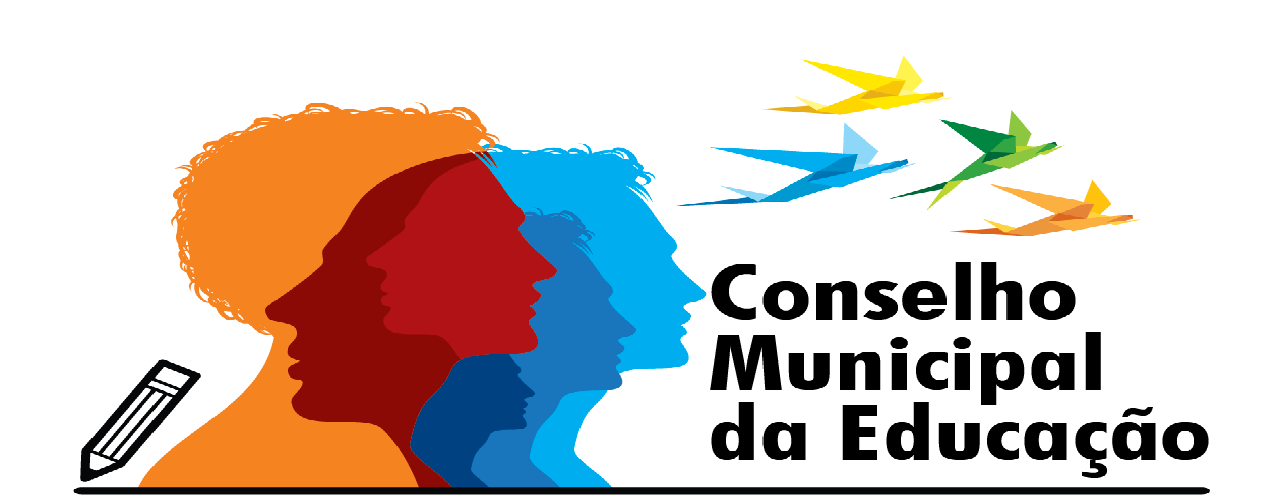 	  12º - REUNIÃO STREAMING – C.M.E./SALTO/SP	   Dia 08 de setembro de 2020	   19h00  Pauta:19h00: Acolhimento, agradecimentos, texto motivador – Presidente19h10- Devolutiva Ofício 82/20 – APAE Salto/SP19h15- Deliberação – Envio dos Projetos Políticos Pedagógicos das Unidades Escolares CEMUS e Reorganização do Calendário Escolar para apreciação dos Conselheiros – data limite 08 de outubro de 2020 – on -line ( sem documentação física).19h30 – Decretos e publicações – retorno gradual às aulas (pesquisas SEME e SEDUC)19h35-  Debates– inscritos20h00 – Encerramento				Salto, 05 de setembro de 2020				Evelize Assunta Padovani				Presidente CME